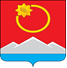 АДМИНИСТРАЦИЯ ТЕНЬКИНСКОГО ГОРОДСКОГО ОКРУГАМАГАДАНСКОЙ ОБЛАСТИР А С П О Р Я Ж Е Н И Е       22.11.2022 № 332-ра                 п. Усть-ОмчугОб утверждении перечня налоговых расходов на 2023-2025 годыВ соответствии с пунктом 3.4 Порядка оценки налоговых расходов и формирования перечня налоговых расходов муниципального образования «Тенькинский городской округ» Магаданской области постановления администрации Тенькинского городского округа Магаданской области от 13 августа 2020 года № 215-па «Об утверждении Порядка оценки налоговых расходов и формирования перечня налоговых расходов»:	1. Утвердить перечень налоговых расходов муниципального образования «Тенькинский городской округ» Магаданской области на 2023 год и плановый период 2024-2025 годов.2.  Контроль исполнения настоящего распоряжения оставляю за собой.Глава Тенькинского городского округа                                       Д. А. Ревутский   Приложение № 2
к Порядку оценки налоговых расходов
и формирования перечня налоговых
расходов муниципального образования
«Тенькинский городской округ»
Магаданской областиПриложение № 2
к Порядку оценки налоговых расходов
и формирования перечня налоговых
расходов муниципального образования
«Тенькинский городской округ»
Магаданской областиПриложение № 2
к Порядку оценки налоговых расходов
и формирования перечня налоговых
расходов муниципального образования
«Тенькинский городской округ»
Магаданской областиПриложение № 2
к Порядку оценки налоговых расходов
и формирования перечня налоговых
расходов муниципального образования
«Тенькинский городской округ»
Магаданской областиПриложение № 2
к Порядку оценки налоговых расходов
и формирования перечня налоговых
расходов муниципального образования
«Тенькинский городской округ»
Магаданской областиПриложение № 2
к Порядку оценки налоговых расходов
и формирования перечня налоговых
расходов муниципального образования
«Тенькинский городской округ»
Магаданской областиПриложение № 2
к Порядку оценки налоговых расходов
и формирования перечня налоговых
расходов муниципального образования
«Тенькинский городской округ»
Магаданской областиПриложение № 2
к Порядку оценки налоговых расходов
и формирования перечня налоговых
расходов муниципального образования
«Тенькинский городской округ»
Магаданской областиПриложение № 2
к Порядку оценки налоговых расходов
и формирования перечня налоговых
расходов муниципального образования
«Тенькинский городской округ»
Магаданской областиПриложение № 2
к Порядку оценки налоговых расходов
и формирования перечня налоговых
расходов муниципального образования
«Тенькинский городской округ»
Магаданской областиПриложение № 2
к Порядку оценки налоговых расходов
и формирования перечня налоговых
расходов муниципального образования
«Тенькинский городской округ»
Магаданской областиПриложение № 2
к Порядку оценки налоговых расходов
и формирования перечня налоговых
расходов муниципального образования
«Тенькинский городской округ»
Магаданской областиПриложение № 2
к Порядку оценки налоговых расходов
и формирования перечня налоговых
расходов муниципального образования
«Тенькинский городской округ»
Магаданской областиПриложение № 2
к Порядку оценки налоговых расходов
и формирования перечня налоговых
расходов муниципального образования
«Тенькинский городской округ»
Магаданской областиПриложение № 2
к Порядку оценки налоговых расходов
и формирования перечня налоговых
расходов муниципального образования
«Тенькинский городской округ»
Магаданской областиПриложение № 2
к Порядку оценки налоговых расходов
и формирования перечня налоговых
расходов муниципального образования
«Тенькинский городской округ»
Магаданской областиПриложение № 2
к Порядку оценки налоговых расходов
и формирования перечня налоговых
расходов муниципального образования
«Тенькинский городской округ»
Магаданской областиПриложение № 2
к Порядку оценки налоговых расходов
и формирования перечня налоговых
расходов муниципального образования
«Тенькинский городской округ»
Магаданской областиПриложение № 2
к Порядку оценки налоговых расходов
и формирования перечня налоговых
расходов муниципального образования
«Тенькинский городской округ»
Магаданской областиПриложение № 2
к Порядку оценки налоговых расходов
и формирования перечня налоговых
расходов муниципального образования
«Тенькинский городской округ»
Магаданской областиПриложение № 2
к Порядку оценки налоговых расходов
и формирования перечня налоговых
расходов муниципального образования
«Тенькинский городской округ»
Магаданской областиПриложение № 2
к Порядку оценки налоговых расходов
и формирования перечня налоговых
расходов муниципального образования
«Тенькинский городской округ»
Магаданской областиПриложение № 2
к Порядку оценки налоговых расходов
и формирования перечня налоговых
расходов муниципального образования
«Тенькинский городской округ»
Магаданской областиПриложение № 2
к Порядку оценки налоговых расходов
и формирования перечня налоговых
расходов муниципального образования
«Тенькинский городской округ»
Магаданской областиПриложение № 2
к Порядку оценки налоговых расходов
и формирования перечня налоговых
расходов муниципального образования
«Тенькинский городской округ»
Магаданской областиПриложение № 2
к Порядку оценки налоговых расходов
и формирования перечня налоговых
расходов муниципального образования
«Тенькинский городской округ»
Магаданской областиПриложение № 2
к Порядку оценки налоговых расходов
и формирования перечня налоговых
расходов муниципального образования
«Тенькинский городской округ»
Магаданской областиПриложение № 2
к Порядку оценки налоговых расходов
и формирования перечня налоговых
расходов муниципального образования
«Тенькинский городской округ»
Магаданской областиПриложение № 2
к Порядку оценки налоговых расходов
и формирования перечня налоговых
расходов муниципального образования
«Тенькинский городской округ»
Магаданской областиПриложение № 2
к Порядку оценки налоговых расходов
и формирования перечня налоговых
расходов муниципального образования
«Тенькинский городской округ»
Магаданской областиПриложение № 2
к Порядку оценки налоговых расходов
и формирования перечня налоговых
расходов муниципального образования
«Тенькинский городской округ»
Магаданской областиПриложение № 2
к Порядку оценки налоговых расходов
и формирования перечня налоговых
расходов муниципального образования
«Тенькинский городской округ»
Магаданской областиПриложение № 2
к Порядку оценки налоговых расходов
и формирования перечня налоговых
расходов муниципального образования
«Тенькинский городской округ»
Магаданской областиПриложение № 2
к Порядку оценки налоговых расходов
и формирования перечня налоговых
расходов муниципального образования
«Тенькинский городской округ»
Магаданской областиПриложение № 2
к Порядку оценки налоговых расходов
и формирования перечня налоговых
расходов муниципального образования
«Тенькинский городской округ»
Магаданской областиПриложение № 2
к Порядку оценки налоговых расходов
и формирования перечня налоговых
расходов муниципального образования
«Тенькинский городской округ»
Магаданской областиПриложение № 2
к Порядку оценки налоговых расходов
и формирования перечня налоговых
расходов муниципального образования
«Тенькинский городской округ»
Магаданской областиПриложение № 2
к Порядку оценки налоговых расходов
и формирования перечня налоговых
расходов муниципального образования
«Тенькинский городской округ»
Магаданской областиПриложение № 2
к Порядку оценки налоговых расходов
и формирования перечня налоговых
расходов муниципального образования
«Тенькинский городской округ»
Магаданской областиПриложение № 2
к Порядку оценки налоговых расходов
и формирования перечня налоговых
расходов муниципального образования
«Тенькинский городской округ»
Магаданской областиПриложение № 2
к Порядку оценки налоговых расходов
и формирования перечня налоговых
расходов муниципального образования
«Тенькинский городской округ»
Магаданской областиПриложение № 2
к Порядку оценки налоговых расходов
и формирования перечня налоговых
расходов муниципального образования
«Тенькинский городской округ»
Магаданской областиПеречень
налоговых расходов муниципального образования «Тенькинский городской округ» Магаданской области на 2023 год и плановый период 2024-2025 годовПеречень
налоговых расходов муниципального образования «Тенькинский городской округ» Магаданской области на 2023 год и плановый период 2024-2025 годовПеречень
налоговых расходов муниципального образования «Тенькинский городской округ» Магаданской области на 2023 год и плановый период 2024-2025 годовПеречень
налоговых расходов муниципального образования «Тенькинский городской округ» Магаданской области на 2023 год и плановый период 2024-2025 годовПеречень
налоговых расходов муниципального образования «Тенькинский городской округ» Магаданской области на 2023 год и плановый период 2024-2025 годовПеречень
налоговых расходов муниципального образования «Тенькинский городской округ» Магаданской области на 2023 год и плановый период 2024-2025 годовПеречень
налоговых расходов муниципального образования «Тенькинский городской округ» Магаданской области на 2023 год и плановый период 2024-2025 годовПеречень
налоговых расходов муниципального образования «Тенькинский городской округ» Магаданской области на 2023 год и плановый период 2024-2025 годовПеречень
налоговых расходов муниципального образования «Тенькинский городской округ» Магаданской области на 2023 год и плановый период 2024-2025 годовПеречень
налоговых расходов муниципального образования «Тенькинский городской округ» Магаданской области на 2023 год и плановый период 2024-2025 годовПеречень
налоговых расходов муниципального образования «Тенькинский городской округ» Магаданской области на 2023 год и плановый период 2024-2025 годовПеречень
налоговых расходов муниципального образования «Тенькинский городской округ» Магаданской области на 2023 год и плановый период 2024-2025 годовПеречень
налоговых расходов муниципального образования «Тенькинский городской округ» Магаданской области на 2023 год и плановый период 2024-2025 годовПеречень
налоговых расходов муниципального образования «Тенькинский городской округ» Магаданской области на 2023 год и плановый период 2024-2025 годовПеречень
налоговых расходов муниципального образования «Тенькинский городской округ» Магаданской области на 2023 год и плановый период 2024-2025 годовПеречень
налоговых расходов муниципального образования «Тенькинский городской округ» Магаданской области на 2023 год и плановый период 2024-2025 годовПеречень
налоговых расходов муниципального образования «Тенькинский городской округ» Магаданской области на 2023 год и плановый период 2024-2025 годовПеречень
налоговых расходов муниципального образования «Тенькинский городской округ» Магаданской области на 2023 год и плановый период 2024-2025 годовПеречень
налоговых расходов муниципального образования «Тенькинский городской округ» Магаданской области на 2023 год и плановый период 2024-2025 годовПеречень
налоговых расходов муниципального образования «Тенькинский городской округ» Магаданской области на 2023 год и плановый период 2024-2025 годовПеречень
налоговых расходов муниципального образования «Тенькинский городской округ» Магаданской области на 2023 год и плановый период 2024-2025 годовПеречень
налоговых расходов муниципального образования «Тенькинский городской округ» Магаданской области на 2023 год и плановый период 2024-2025 годовПеречень
налоговых расходов муниципального образования «Тенькинский городской округ» Магаданской области на 2023 год и плановый период 2024-2025 годовПеречень
налоговых расходов муниципального образования «Тенькинский городской округ» Магаданской области на 2023 год и плановый период 2024-2025 годовПеречень
налоговых расходов муниципального образования «Тенькинский городской округ» Магаданской области на 2023 год и плановый период 2024-2025 годовПеречень
налоговых расходов муниципального образования «Тенькинский городской округ» Магаданской области на 2023 год и плановый период 2024-2025 годовПеречень
налоговых расходов муниципального образования «Тенькинский городской округ» Магаданской области на 2023 год и плановый период 2024-2025 годовПеречень
налоговых расходов муниципального образования «Тенькинский городской округ» Магаданской области на 2023 год и плановый период 2024-2025 годовПеречень
налоговых расходов муниципального образования «Тенькинский городской округ» Магаданской области на 2023 год и плановый период 2024-2025 годовПеречень
налоговых расходов муниципального образования «Тенькинский городской округ» Магаданской области на 2023 год и плановый период 2024-2025 годовНаименование налогаНаименование налогового расходаНормативный правовой акт, которым установлена налоговая льготаЦелевая категория налогового расхода (стимулирующая, социальная, техническая)Категории плательщиков налоговНаименование муниципальной программы/                                                             непрограммное направление деятельностиНаименование структурного элемента муниципальной программыНаименование структурного элемента муниципальной программыКуратор налогового расходаКуратор налогового расходаЗемельный налог с организацийВыпадающие доходы от предоставления льготы (освобождения от уплаты)Решение Собрания представителей Тенькинского городского округа Магаданской области от 16 ноября 2015 г. № 40 «О введении в действие земельного налога, определении налоговой ставки, порядка и сроков уплаты налога и установлении налоговых льгот на территории муниципального образования «Тенькинский городской округ» Магаданской области»Техническая- организации в отношении земельных участков, занятых муниципальными автомобильными дорогами общего пользования;Снижение налоговой нагрузки учреждений, финансируемых из местного бюджета. Стабильность    работы  бюджетных учреждений, возможность направления расходов на социально-значимые мероприятия.Администрация Тенькинского городского округа Магаданской области (управление имущественных и земельных отношений) Администрация Тенькинского городского округа Магаданской области (управление имущественных и земельных отношений) Земельный налог с организацийВыпадающие доходы от предоставления льготы (освобождения от уплаты)Решение Собрания представителей Тенькинского городского округа Магаданской области от 16 ноября 2015 г. № 40 «О введении в действие земельного налога, определении налоговой ставки, порядка и сроков уплаты налога и установлении налоговых льгот на территории муниципального образования «Тенькинский городской округ» Магаданской области»Техническая- органы местного самоуправления муниципального образования «Тенькинский городской округ» Магаданской области, а также учреждения, созданные ими в отношении земельных участков, служащих для выполнения возложенных на эти органы и учреждения функций, за исключением муниципальных организаций, осуществляющих розничную торговлю и геологоразведочные работы, добычу руд и песков драгоценных металлов;Снижение налоговой нагрузки учреждений, финансируемых из местного бюджета. Стабильность    работы  бюджетных учреждений, возможность направления расходов на социально-значимые мероприятия.Администрация Тенькинского городского округа Магаданской области (управление имущественных и земельных отношений) Администрация Тенькинского городского округа Магаданской области (управление имущественных и земельных отношений) Земельный налог с организацийВыпадающие доходы от предоставления льготы (освобождения от уплаты)Решение Собрания представителей Тенькинского городского округа Магаданской области от 16 ноября 2015 г. № 40 «О введении в действие земельного налога, определении налоговой ставки, порядка и сроков уплаты налога и установлении налоговых льгот на территории муниципального образования «Тенькинский городской округ» Магаданской области»Техническая-муниципальные учреждения искусства, кинематографии, образования, здравоохранения, социального обслуживания, детские оздоровительные учреждения, финансируемые за счет средств бюджета муниципального образования «Тенькинский городской округ» Магаданской области;Снижение налоговой нагрузки учреждений, финансируемых из местного бюджета. Стабильность    работы  бюджетных учреждений, возможность направления расходов на социально-значимые мероприятия.Администрация Тенькинского городского округа Магаданской области (управление имущественных и земельных отношений) Администрация Тенькинского городского округа Магаданской области (управление имущественных и земельных отношений) Земельный налог с организацийВыпадающие доходы от предоставления льготы (освобождения от уплаты)Решение Собрания представителей Тенькинского городского округа Магаданской области от 16 ноября 2015 г. № 40 «О введении в действие земельного налога, определении налоговой ставки, порядка и сроков уплаты налога и установлении налоговых льгот на территории муниципального образования «Тенькинский городской округ» Магаданской области»Техническая - муниципальные организации в отношении земельных участков, занятых объектами, служащими для удовлетворения нужд муниципального образования «Тенькинский городской округ» Магаданской области и не подлежащими приватизации: полигоны для захоронения не утилизированных промышленных отходов, полигоны бытовых отходов, кладбища, бомбоубежища, центральные тепловые пункты, тепломагистрали, котельные, питьевые и технические водозаборные сооружения и сооружения закрытого типа (водохранилища), водоводы поселковых назначений, очистные сооружения, канализации с подводящими и отводящими магистральными коллекторами.Снижение налоговой нагрузки учреждений, финансируемых из местного бюджета. Стабильность    работы  бюджетных учреждений, возможность направления расходов на социально-значимые мероприятия.Администрация Тенькинского городского округа Магаданской области (управление имущественных и земельных отношений) Администрация Тенькинского городского округа Магаданской области (управление имущественных и земельных отношений) Земельный налог с физических лицВыпадающие доходы от предоставления льготы (освобождения от уплаты)Решение Собрания представителей Тенькинского городского округа Магаданской области от 16 ноября 2015 г. № 40 «О введении в действие земельного налога, определении налоговой ставки, порядка и сроков уплаты налога и установлении налоговых льгот на территории муниципального образования «Тенькинский городской округ» Магаданской области»Социальнаянеработающие пенсионеры, ветераны Великой Отечественной войны;,Администрация Тенькинского городского округа Магаданской области (первый заместитель главы администрации) Администрация Тенькинского городского округа Магаданской области (первый заместитель главы администрации) Земельный налог с физических лицВыпадающие доходы от предоставления льготы (освобождения от уплаты)Решение Собрания представителей Тенькинского городского округа Магаданской области от 16 ноября 2015 г. № 40 «О введении в действие земельного налога, определении налоговой ставки, порядка и сроков уплаты налога и установлении налоговых льгот на территории муниципального образования «Тенькинский городской округ» Магаданской области»Социальнаясемьи, имеющие трех и более детей, при передаче им в собственность земельных участков для осуществления индивидуального жилищного строительства, дачного строительства, для ведения садоводства и огородничества, для ведения личного подсобного хозяйства, для осуществления животноводства, для ведения крестьянского (фермерского) хозяйства.,Администрация Тенькинского городского округа Магаданской области (первый заместитель главы администрации) Администрация Тенькинского городского округа Магаданской области (первый заместитель главы администрации) Налог на имущество физических лицВыпадающие доходы от предоставления льготы (снижения ставки)Решение Собрания представителей Тенькинского городского округа Магаданской области от 16 ноября 2015 г. № 38 «О налоге на имущество физических лиц»Социальная0,05 процента в отношении:Сохранение социальной стабильностиАдминистрация         Тенькинского городского округа Магаданской областиАдминистрация         Тенькинского городского округа Магаданской областиНалог на имущество физических лицВыпадающие доходы от предоставления льготы (снижения ставки)Решение Собрания представителей Тенькинского городского округа Магаданской области от 16 ноября 2015 г. № 38 «О налоге на имущество физических лиц»Социальнаяжилых домов, частей жилых домов, квартир, частей квартир, комнат;Сохранение социальной стабильностиАдминистрация         Тенькинского городского округа Магаданской областиАдминистрация         Тенькинского городского округа Магаданской областиНалог на имущество физических лицВыпадающие доходы от предоставления льготы (снижения ставки)Решение Собрания представителей Тенькинского городского округа Магаданской области от 16 ноября 2015 г. № 38 «О налоге на имущество физических лиц»Социальная объектов незавершенного строительства в случае, если проектируемым назначением таких объектов является жилой дом;Сохранение социальной стабильностиАдминистрация         Тенькинского городского округа Магаданской областиАдминистрация         Тенькинского городского округа Магаданской областиНалог на имущество физических лицВыпадающие доходы от предоставления льготы (снижения ставки)Решение Собрания представителей Тенькинского городского округа Магаданской области от 16 ноября 2015 г. № 38 «О налоге на имущество физических лиц»Социальнаяединых недвижимых комплексов, в состав которых входит хотя бы один жилой дом;Сохранение социальной стабильностиАдминистрация         Тенькинского городского округа Магаданской областиАдминистрация         Тенькинского городского округа Магаданской областиНалог на имущество физических лицВыпадающие доходы от предоставления льготы (снижения ставки)Решение Собрания представителей Тенькинского городского округа Магаданской области от 16 ноября 2015 г. № 38 «О налоге на имущество физических лиц»Социальнаягаражей и машино-мест;Сохранение социальной стабильностиАдминистрация         Тенькинского городского округа Магаданской областиАдминистрация         Тенькинского городского округа Магаданской областиНалог на имущество физических лицВыпадающие доходы от предоставления льготы (снижения ставки)Решение Собрания представителей Тенькинского городского округа Магаданской области от 16 ноября 2015 г. № 38 «О налоге на имущество физических лиц»Социальная хозяйственных строений или сооружений, площадь каждого из которых не превышает 50 квадратных метров и которые расположены на земельных участках, предоставленных для ведения личного подсобного, дачного хозяйства, огородничества, садоводства или индивидуального жилищного строительства.Сохранение социальной стабильностиАдминистрация         Тенькинского городского округа Магаданской областиАдминистрация         Тенькинского городского округа Магаданской областиНалог на имущество физических лицВыпадающие доходы от предоставления льготы (снижения ставки)Решение Собрания представителей Тенькинского городского округа Магаданской области от 16 ноября 2015 г. № 38 «О налоге на имущество физических лиц»Социальная1 процент в отношении объектов налогообложения, включенных в перечень, определяемый в соответствии с пунктом 7 статьи 378.2 Налогового кодекса Российской Федерации, в отношении объектов налогообложения, предусмотренных абзацем вторым пункта 10 статьи 378.2 Налогового кодекса Российской Федерации, а также в отношении объектов налогообложения, кадастровая стоимость каждого из которых превышает 300 миллионов рублей;Сохранение социальной стабильностиАдминистрация         Тенькинского городского округа Магаданской областиАдминистрация         Тенькинского городского округа Магаданской области